Утверждено постановлением администрации муниципального образования «Пинежское»         №12 от 15.02.2018 г., с изм. постановление № 6 от 08.02.2019г.ДИЗАЙН-ПРОЕКТ
благоустройства общественной территории «Летняя дорога-начало водного пути», расположенной: п. Пинега, ул. Набережная/ул. Пролетарская1 Описание проектаБлагоустройство и озеленение территорий соответствующего функционального назначения (площадей, набережных, улиц, пешеходных зон, скверов, парков, иных территорий) (далее – общественные территории) – одна из актуальных проблем современного градостроительства и муниципальных хозяйств. Именно в этой сфере создаются условия для здоровой, комфортной и удобной жизни населения. В настоящее время на рассматриваемой территории общественного пространства п. Пинега МО «Пинежское» Пинежского района Архангельской области нет ни озеленения (газонов, клумб и пр.), ни малых архитектурных форм (скамеек, урн), ни асфальтированных проездов, ни освещения. Фотоматериалы, отражающие текущее состояние общественного пространства, представлены в приложении 1. Общая площадь территории  1649,6 м.кв. Численность населения, имеющего удобный пешеходный доступ к основным площадкам общественной территории – 150 человек.Дизайн-проект зоны отдыха «Летняя дорога – начало водного пути» предполагает проведение работ, нацеленных на улучшение внешнего облика поселка, создание более комфортных микроклиматических, санитарно-гигиенических и эстетических условий для населения на территориях общего пользования.Цели проекта: повышение уровня благоустройства территории «Пинежское»;формирование и реализация региональной политики в сфере жилищно-коммунального хозяйства .Задачи проекта:повышение уровня вовлеченности заинтересованных граждан, организаций в реализацию мероприятий по благоустройству территорий муниципального образования «Пинежское»;создание благоприятных и безопасных условий для жизнедеятельности жителей и гостей п. Пинега.Ожидаемые результаты реализации дизайн-проекта: увеличение количества благоустроенных территорий общего пользования муниципального образования «Пинежское». Результатом от улучшения качества благоустройства станет:обеспечение комфортных и безопасных условий жизнедеятельности граждан;сохранение и улучшение внешнего вида мест общего пользования и массового отдыха населения;активное участие населения поселения по благоустройству территорий.Дизайн-проект благоустройства общественной территории в п. Пинега МО «Пинежское» Пинежского района Архангельской области предполагает проведение следующих видов работ в 2018 году:Отсыпка и планирование территории участка: отсыпка песчано-гравийной смесью и планирование территории - 480 кв.м. Размер территории 40 метров на 12 метров.Отсыпка территории щебнем. Размер территории 40 метров на 12 метров.Обеспечение освещения территории: установка и подключение 5 декоративных двухрожковых светильников (энергосберегающие), высота 3 метра.Установка скамеек: длина 1,5 метра в количестве 4 штук. Основание скамеек – металлическое. Покрытие – деревянное. Обязательно наличие спинок.Установка декоративного металлического ограждения по длине со стороны р. Пинега – 40 метров; с торцевых сторон территории 12 м. х 2= 24 метра, высота ограждения 500мм. в 2019 – 2020гг:Отсыпка и планирование территории участка (увеличение существующего): отсыпка песчано-гравийной смесью и планирование территории -  920   кв.м. Размер территории  26мХ40х20мХ40м.Отсыпка территории щебнем. Размер территории 26мХ40х20мх40м.Устройство прогулочной зоны отдыха: деревянных мостовых (с устройством дренажной системы под мостовыми) ширина 1,050м, длина 156м. Мостовые из террасной доски, цвет должен быть согласован с заказчиком.Обеспечение освещения территории прогулочной зоны отдыха: установка и подключение 10 декоративных двухрожковых светильников (энергосберегающие лампы), высота 3 метра  вдоль  деревянных мостовых  по ул. Пролетарская.Установка декоративного металлического ограждения по ширине  с торцевых сторон территории 26+20= 46 метров, высота ограждения 500мм. Устройство водоотведения  в  существующую систему  между домом №1 по ул. Пролетарская  и    существующей общественной  территорией Летняя дорога – начало водного пути. ( труба, кольцо – 2шт, геотекстиль для обмотки) Устройство дренажного колодца.Устройство ливневого колодца.3 Визуальное описание проектаВизуализированный перечень элементов благоустройстваСхема размещения объектов благоустройства общественной территории в п. Пинега МО «Пинежское» Пинежского района Архангельской области2018г.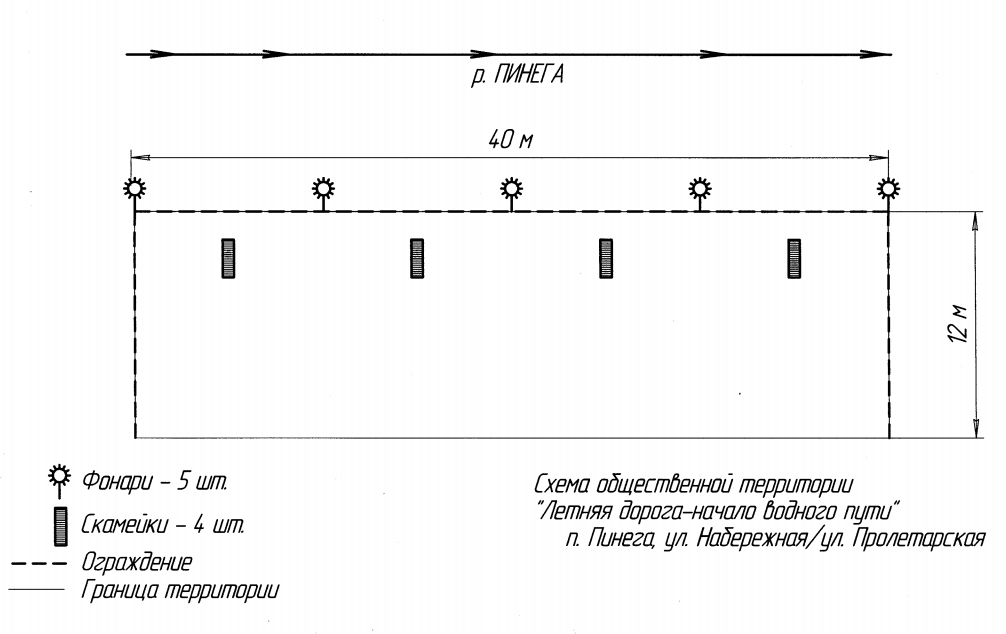 2019 2020гг.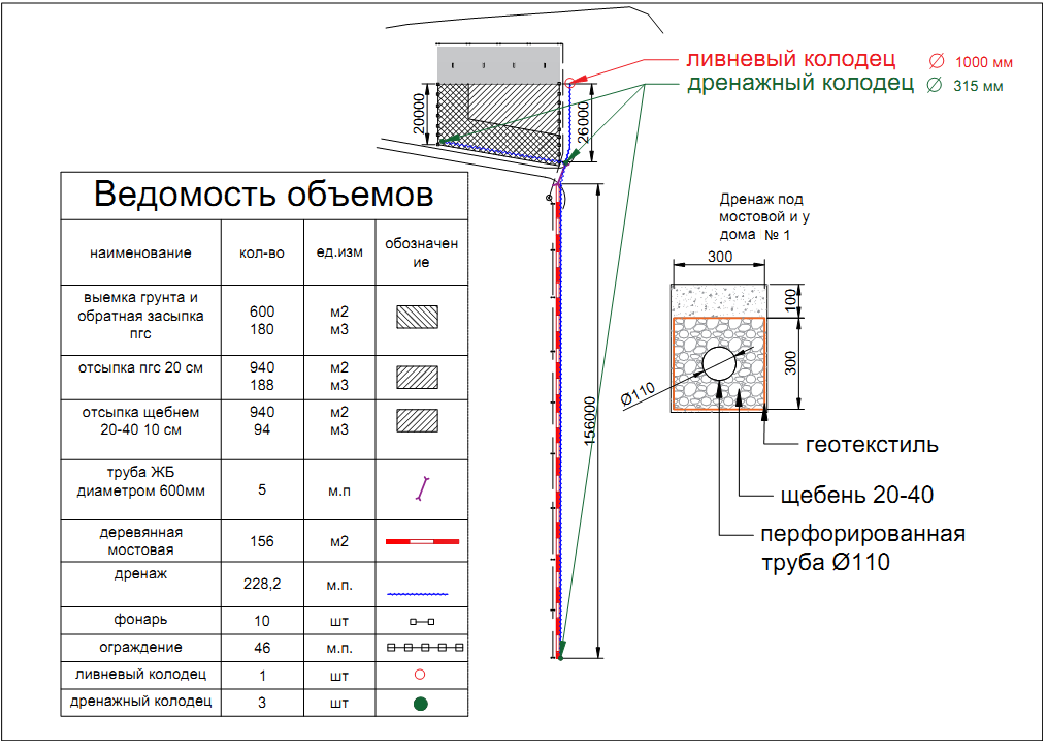 3D-визуализация благоустройства общественной территории «Летняя дорога-начало водного пути», расположенной: п. Пинега, ул. Набережная/ул. Пролетарская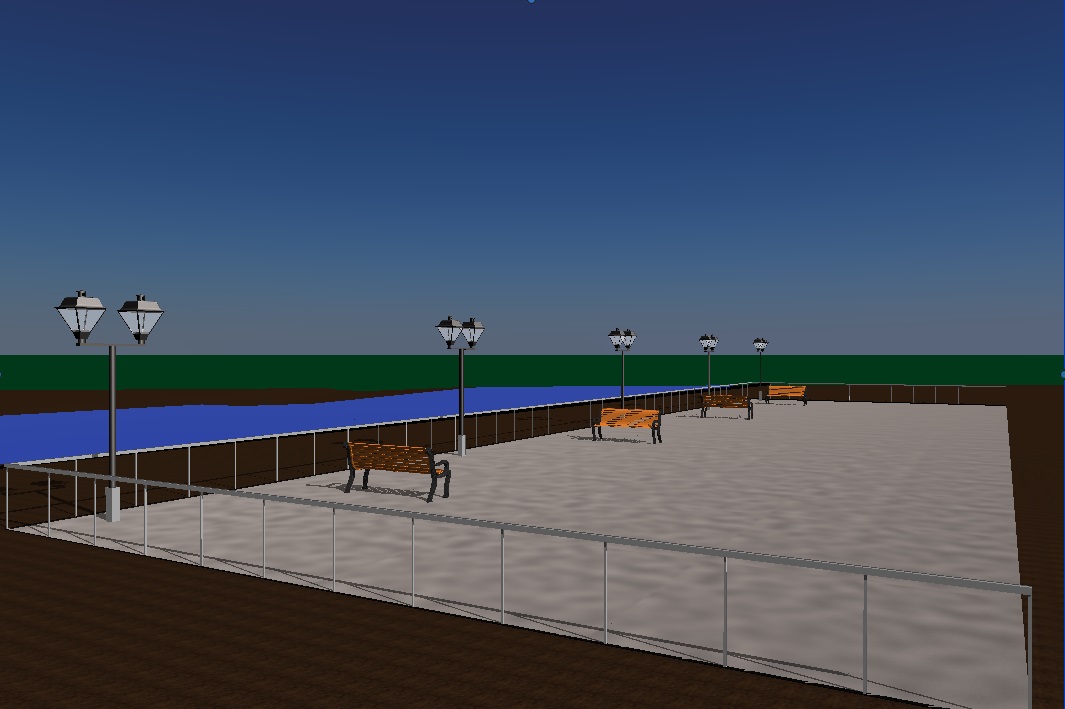 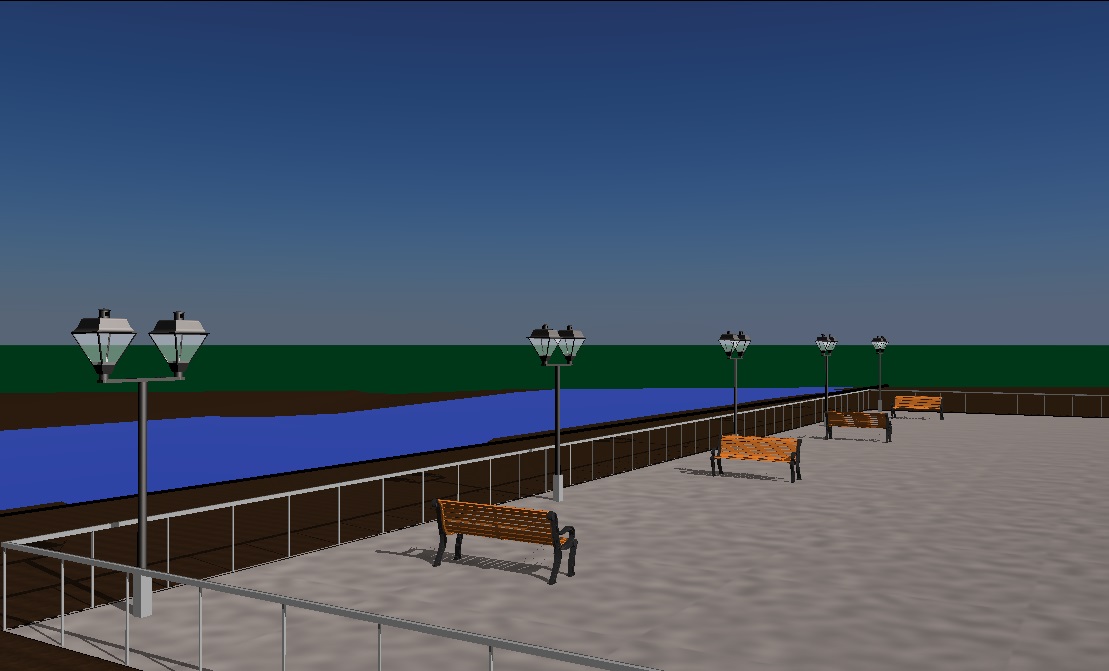 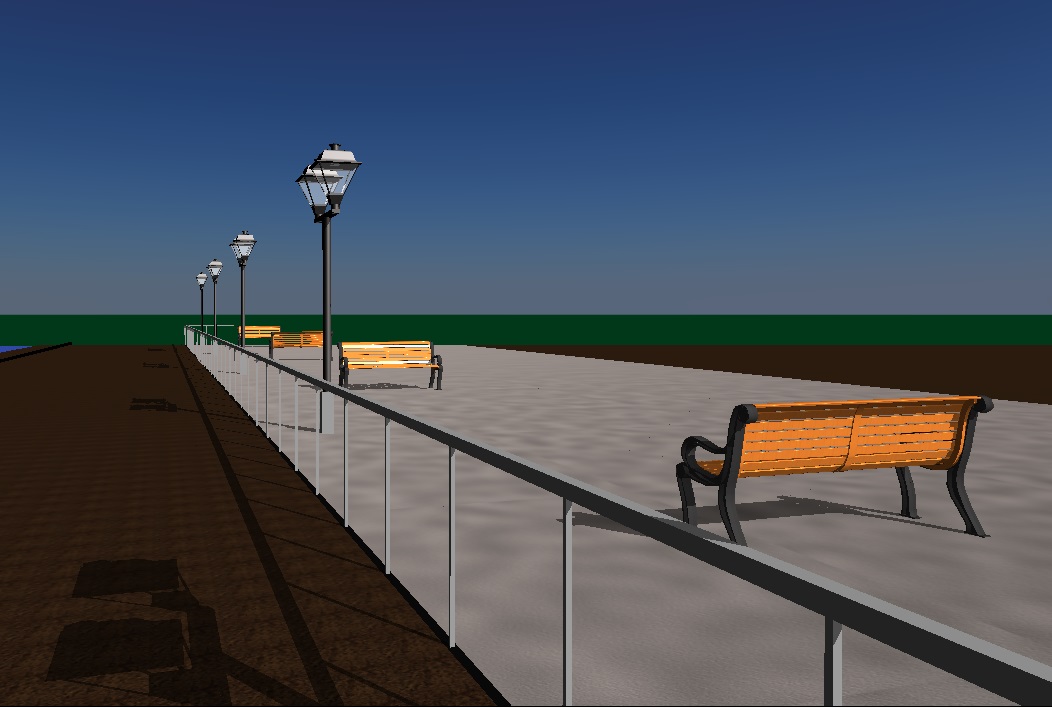 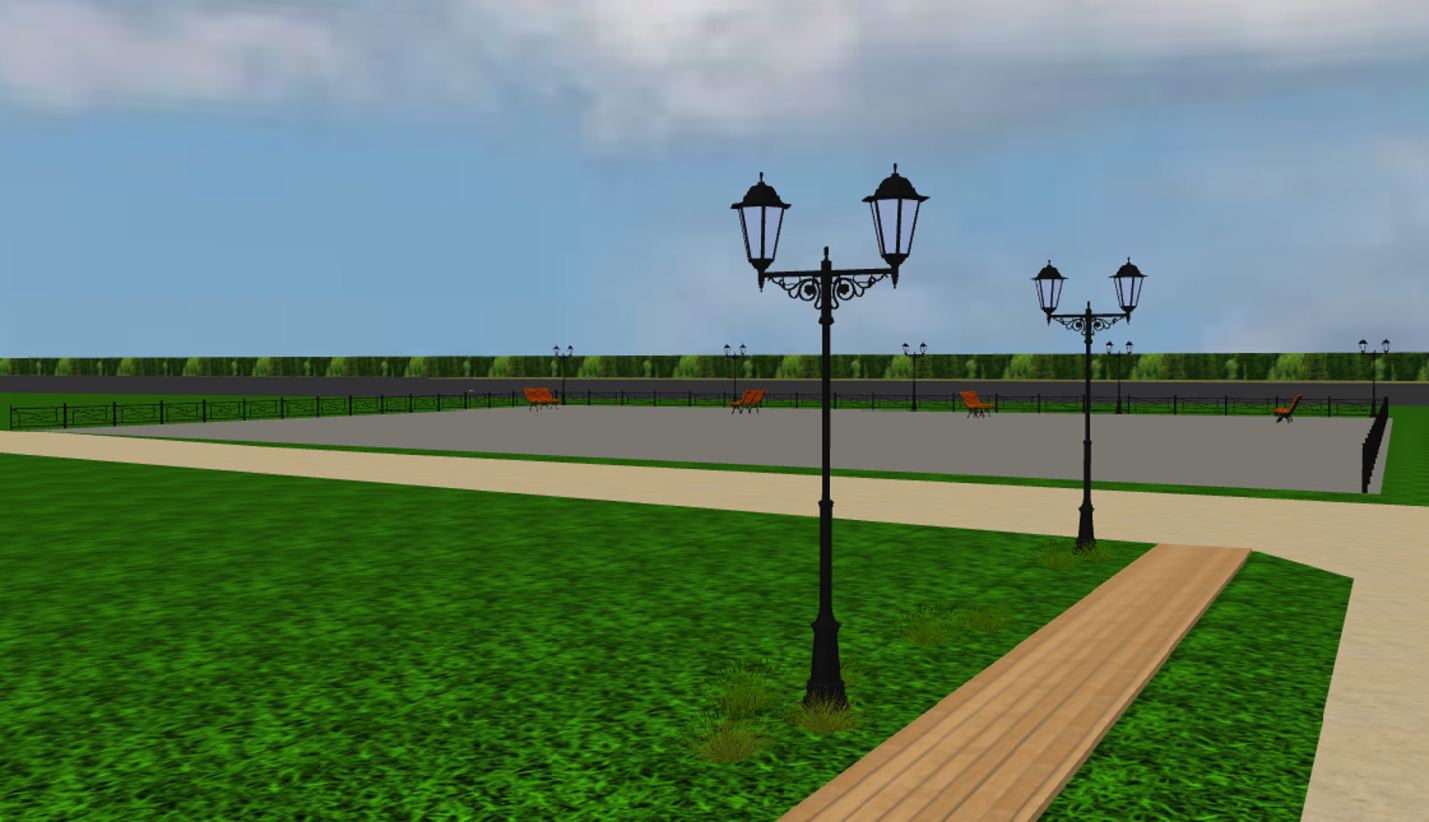 Приложение 1Фотография общественной территории п. Пинега ул. Набережная/ул. ПролетарскаяМО «Пинежское» Пинежского района Архангельской области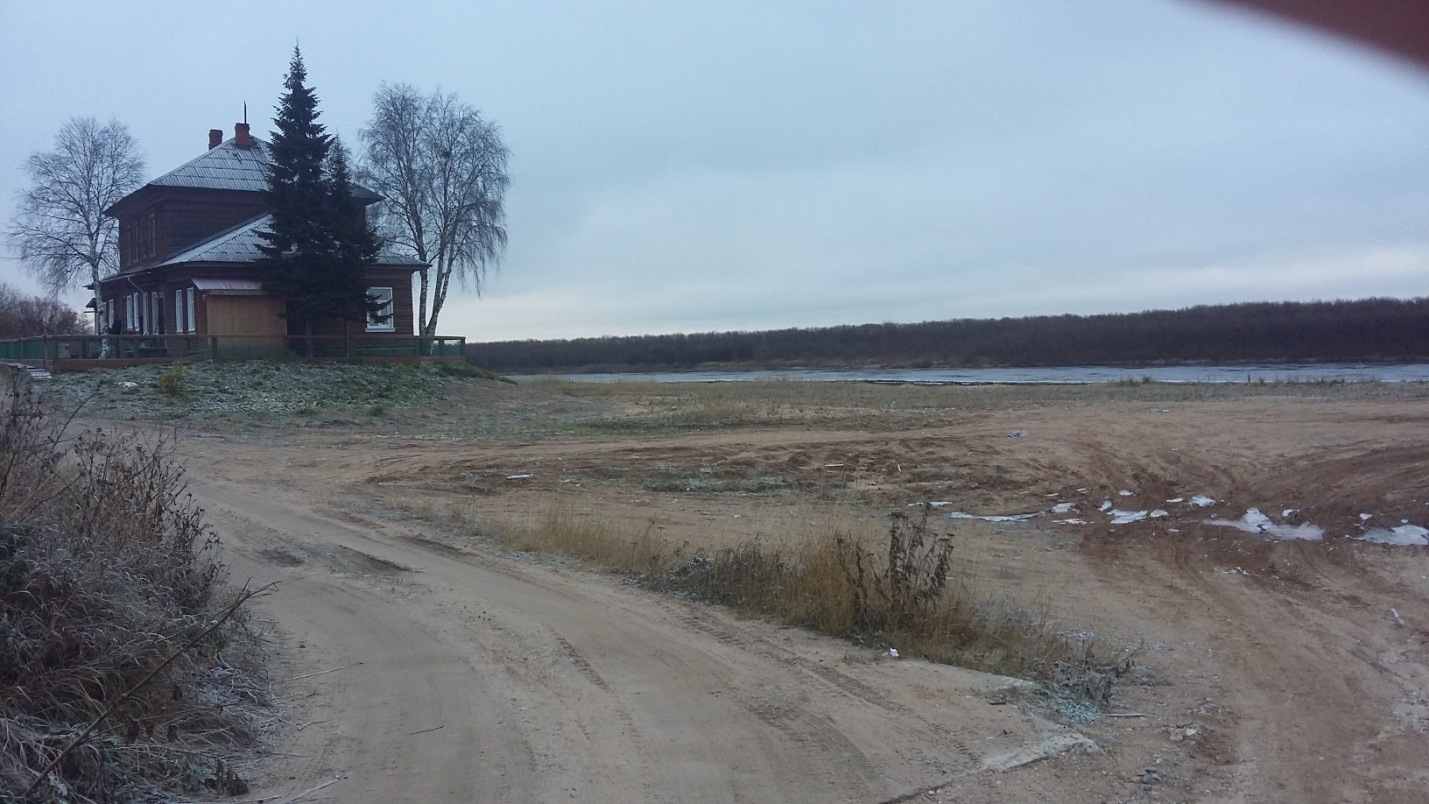 № п/пНазвание элементаКоличествоВизуализация1ФОНАРЬ 5.Т01-2.1.40.V38-31/25 шт. в 2018г.10 шт. в 2019г.2Скамейка «Бульвар»4 шт.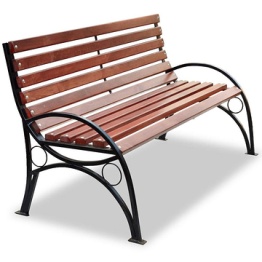 5Декоративное металлическое ограждение,
высота 500 мм64 м. в 2018 г.46 м. в 2019 г.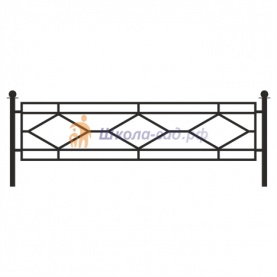 